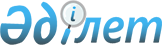 О признании утратившими силу некоторых законодательных актов Республики Казахстан по вопросам образованияЗакон Республики Казахстан от 7 июня 1999 года № 390-1



          Признать утратившими силу:




          1. Закон Республики Казахстан от 18 января 1992 г.  
 Z922000_ 
  
"Об образовании" (Ведомости Верховного Совета Республики Казахстан, 
1992 г., № 6, ст.110; № 13-14, ст.327; № 16, ст.402; 1993 г., № 8, 
ст.154; 1994 г., № 9-10, ст.158; 1995 г., № 15-16, ст.104; № 20, 
ст.120; Ведомости Парламента Республики Казахстан, 1996 г., № 2, 
ст.183; 1997 г., № 7, ст.79; № 12, ст.184; № 22, ст.327; 1998 г., № 14, 
ст.201).




          2. Постановление Верховного Совета Республики Казахстан от 18 
января 1992 г. "О порядке введения в действие Закона Республики 
Казахстан "Об образовании" (Ведомости Верховного Совета Республики 
Казахстан, 1992 г., № 6, ст.111; № 16, ст.403).




          3. Закон Республики Казахстан от 10 апреля 1993 г.  
 Z932700_ 
  "О высшем 
образовании" (Ведомости Верховного Совета Республики Казахстан, 1993 г., 
№ 9, ст.206; 1994 г., № 9-10, ст.158; 1995 г., № 15-16, ст.104; № 20, 
ст.120; Ведомости Парламента Республики Казахстан, 1996 г., № 2, ст.183).




          4. Постановление Верховного Совета Республики Казахстан от 
10 апреля 1993 г. "О порядке введения в действие Закона Республики 
Казахстан "О высшем образовании" (Ведомости Верховного Совета 
Республики Казахстан, 1993 г., № 9, ст.207).





     Президент
Республики Казахстан     


					© 2012. РГП на ПХВ «Институт законодательства и правовой информации Республики Казахстан» Министерства юстиции Республики Казахстан
				